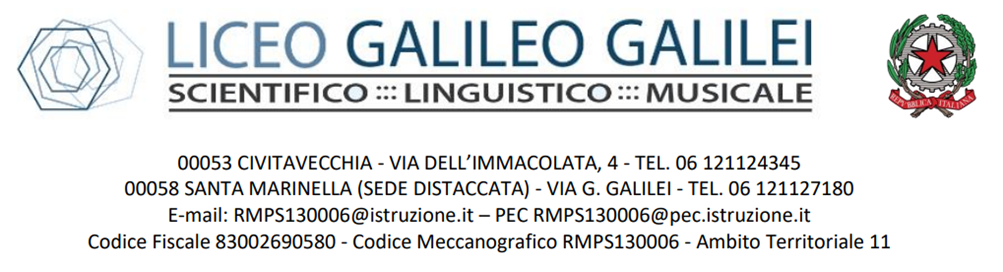 Cognome: ___________________________________________________________Nome: ______________________________________________________________Luogo di Nascita: __________________________ Data di nascita: ___/___/_____Istituto: _____________________________________________________________Data ultima diagnosi: ___/___/_____Rilasciata da: ________________________________________________________L. 170/2010 - Nuove norme in materia di disturbi specifici di apprendimento in ambito scolasticoDecreto N. 5669/2011 – Linee GuidaArt. 20 del D.lgs. n. 62 del 2017Art. ____ comma ___ dell’O.M. n. _____ del _____Art. ____ comma ___ dell’O.M. n. _____ del _____Indicare la diagnosi e le difficoltà connesseDescrivere le relazioni all’interno del gruppo classeDescrivere le caratteristiche del processo di apprendimentoDescrivere la consapevolezza dell’alunno in relazione al proprio disturboDescrivere le metodologie messe in atto dal consiglio di classe e gli interventi di personalizzazione.Elencare le misure compensative e dispensativeElencare le tipologie di verifica effettuate e i criteri per la valutazione delle verifiche.Descrivere le tipologie di prima, seconda e colloquio orale svolte e allegare i testi al documento.Indicare i tempi, le modalità e le griglie di valutazione per ciascuna delle prove e per il colloquio.Civitavecchia, ___/05/20___Allegato al Documento del 15 MaggioRelazione di presentazione del candidato con dsaAnno Scolastico 20__/20__Classe:  V ___Informazioni generali sull’alunnoNormativa di riferimentoPresentazione dell’alunnoMetodologie didatticheStrumenti e criteri di verificaIndicazioni per le prove degli Esami di Stato